S1 textSupplement to: Prevalence of human infection with respiratory adenovirus in China: a systematic review and meta-analysisTable of ContentsTable A: Search Syntax	2Table B: Criteria applied for abstract screening	3Table C: Criteria applied for full text review of articles	4Table D: Data extracted for each article included in the review	5Table E: Article introducing adenovirus infection typing in China	6Table F: Attack rate with 95% CI by meta-analysis of outbreak events	7Table G: Detection rate with 95% CI by meta-analysis for the data of surveillance	8Table H: Attack rate with 95% CI of figure 3A	9Table I: Attack rate with 95% CI of figure 3B	10Table J: Detection rate with 95% CI of figure 3C	11Table K: Attack rate with 95% CI of figure 3D	12Table L: Proportion with 95% CI of figure 5A	13Table M: Proportions with 95% CI of figure 5B	14Fig A: Distribution of adenovirus typing in different climatic regions of China.	15Table A: Search SyntaxTable B: Criteria applied for abstract screeningTable C: Criteria applied for full text review of articlesTable D: Data extracted for each article included in the reviewTable E: Article introducing adenovirus infection typing in ChinaTable F: Attack rate with 95% CI by meta-analysis of outbreak events Table G: Detection rate with 95% CI by meta-analysis for the data of surveillance Table H: Attack rate with 95% CI of figure 3ATable I: Attack rate with 95% CI of figure 3BTable J: Detection rate with 95% CI of figure 3CTable K: Attack rate with 95% CI of figure 3DTable L: Proportion with 95% CI of figure 5ATable M: Proportions with 95% CI of figure 5BFig A: Distribution of adenovirus typing in different climatic regions of China.Seven types of geographical regions were defined as Northeast China, North China, Inner Mongolia-Xinjiang, Qinghai-Tibet, Southwest China, Central China, and South China, according to the climatic and ecological characteristics. The pie chart represents the distribution of adenovirus types in different climatic regions. Pie chart I indicates the surveillance reports, and pie chart II indicates the outbreak investigations. No data has been reported on the adenovirus typing in Southwest China. The base layer of the map is publically available on the Resource and Environmental Sciences and Data Centre (https://www.resdc.cn/DOI/DOI.aspx?DOIID=122).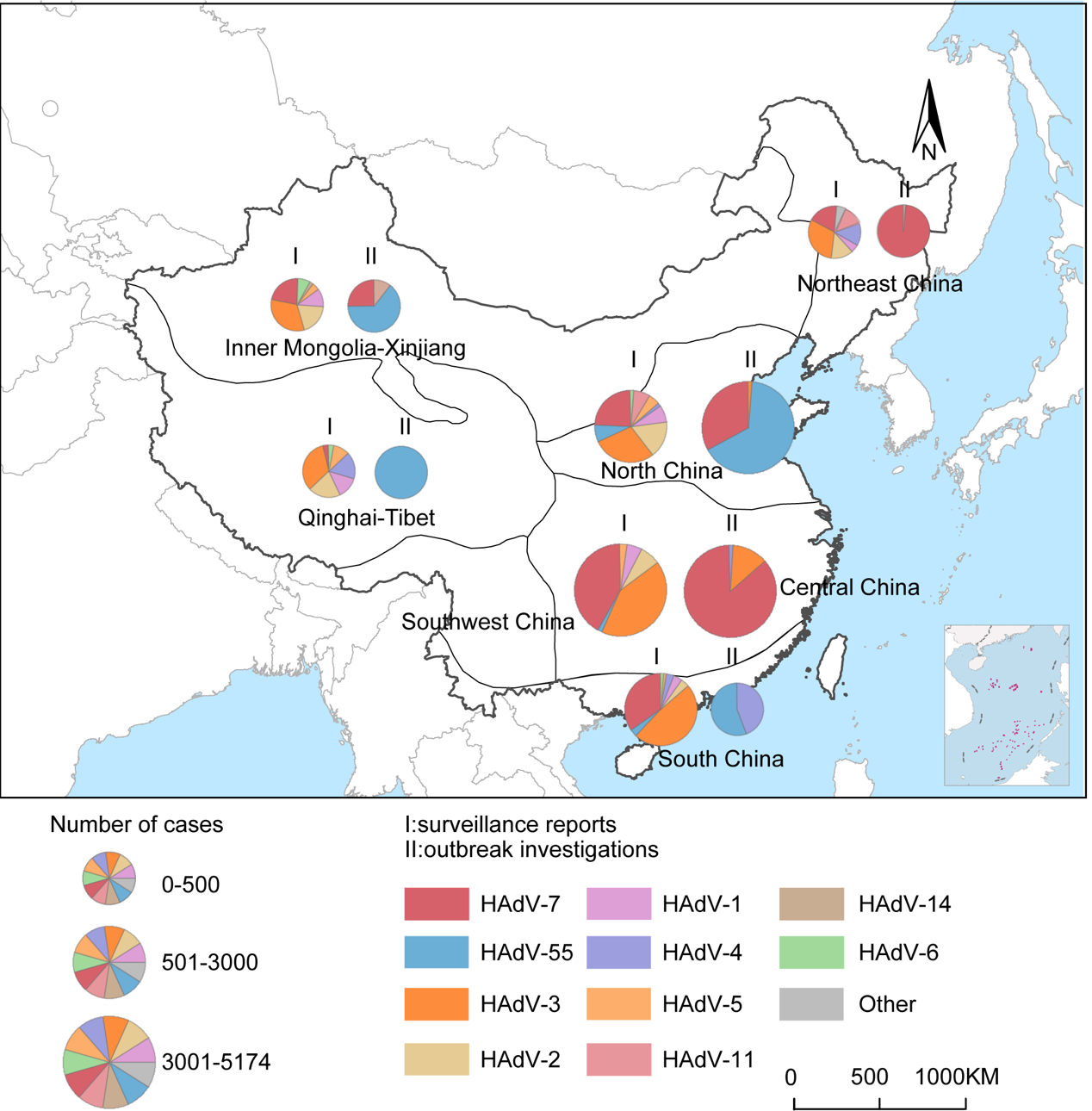 DatabaseQueryPubmed('HAdV' OR 'adenovirus' [Title/Abstract]) AND ('respiratory' [Title/Abstract] OR 'pneumonia' [Title/Abstract]), AND ('China' OR 'the mainland of China' OR 'Chinese mainland' OR 'Taiwan' OR 'Hong Kong' OR 'Macau' OR 'Macao' [Title/Abstract])CNKI(篇关摘%腺病毒) AND (篇关摘%呼吸道) AND发表时间: 2009-2021Wanfang(题名或关键词:(腺病毒) and 题名或关键词:(呼吸道)) and Date:2009-2021VIP题名或关键词=腺病毒 并且 题名或关键词=呼吸道 并且 年份=2009-2021CriteriaGuidanceOutcome#1: Respiratory adenovirusDoes the Title/Abstract relate to respiratory adenovirus?If Yes, remain and evaluate #2.If No, exclude.#2: YearDoes the year of publication period between 2009-2021?If Yes, remain and evaluate #3.If No, exclude.#3: Human infectionDoes the Title/Abstract refer the disease which are in human infection?If Yes, remain and evaluate #4.If No, exclude.#4. Other types of papersDoes the Title/Abstract refer the article which is drug, vaccine trials, mechanism studies, animal experiments or reviews for HAdV?If No, remain for full text review.If Yes, exclude.CriteriaGuidanceOutcome#1: study designDoes the study is designed surveillance studies with sampling size <100 for laboratory test or HAdV positive detection <10 ?If Yes, remain and evaluate #2.If No, exclude.#2: Not importedDoes the Title/Abstract refer the diseases which are not imported?If Yes, remain and evaluate #3.If No, exclude.#3: InformationDoes the article have information about methods of laboratory diagnosis, specimens tested ?If Yes, remain and evaluate #4.If No, exclude.#4: TestingDoes the article refer the specific detection methods?The test method is PCR, IgM, ELISA test, the test specimen is respiratory secretions or serum.If Yes, remain and evaluate #5.If No, exclude.#5: Study periodThe study period is 2009-2020If Yes, remain for data extracting.If No, excludeVariable IDCriteriaGuidance1Reference IDUnique identifier assigned to an article.2Literature-related informationAuthor, publish year, province of study, start and end dates, name(s) of healthcare facility.3Study designSeroprevalence study, outbreak investigation.4SettingSchool/daycare outbreaks, healthcare comprised of hospitals and long-term care facilities, military camps, swimming pools.5The patients related informationAge group, patient population, mean or median age and proportion of female patients.6Laboratory testTest methods applied, e.g., molecular, serological, type of HAdV.7Sample informationSample size, absolute number or rate of positive detection.8Clinical informationProportion of clinical symptoms or syndromes of patients if reported.9Additional informationAttack rate, number of primary cases and number of secondary cases.TypeReference IDHAdV-111, 12, 13, 76, 101, 122, 126, 247, 248, 316, 341, 345, 363, 376, 377, 387, 395, 545, 576, 639, 644, 675, 776, 812, 817, 819, 827, 828, 831, 833, 835, 838, 839, 840, 842, 861, 874, 912, 944 HAdV-211, 12, 13, 33, 51, 76, 101, 107, 122, 126, 157, 247, 248, 316, 341, 345, 363, 376, 377, 387, 395, 545, 553, 576, 639, 644, 675, 709, 765, 776, 812, 817, 827, 828, 831, 833, 835, 838, 839, 840, 842, 912, 944HAdV-311, 12, 13, 33, 51, 76, 101, 105, 107, 118, 122, 126, 137, 153, 157, 214, 218, 219, 220, 225, 247, 248, 285, 316, 341, 345, 363, 376, 377, 387, 395, 408, 472, 545, 553, 576, 625, 639, 644, 657, 675, 709, 765, 776, 779, 803, 812, 817, 818819, 827, 828, 831, 833, 835, 836, 838, 839, 840, 841, 842, 861, 863, 874, 885, 891, 912, 944HAdV-46, 12, 13, 33, 76, 101, 118, 122, 126, 153, 214, 228, 229, 247, 285, 316, 341, 345, 363, 545, 549, 576, 588, 644, 665, 667, 675, 677, 812, 817, 819, 828, 835, 838, 840, 842, 861, 874, 944HAdV-511, 12, 13, 101, 107, 118, 122, 126, 153, 247, 248, 316, 345, 377, 395, 545, 639, 644, 675, 765, 776, 812, 817, 819, 827, 828, 833, 835, 838, 839, 840, 842, 874, 912, 944HAdV-612, 13, 33, 101, 122, 126, 153, 247, 248, 316, 363, 376, 545, 639, 644, 812, 838, 839, 840, 842, 944HAdV-78, 11, 12, 13, 33, 51, 76, 101, 105, 107, 118, 122, 126, 137, 157, 205, 211, 212, 213, 215, 221, 223, 231, 235, 238, 247, 248, 284, 285, 286, 287, 316, 341, 345, 363, 376, 377, 393, 395, 458, 524, 545, 553, 576, 618, 619, 620, 622, 625, 639, 644, 675, 691, 709, 721, 729, 730, 731, 732, 776, 779, 803, 817, 818, 819, 820, 827, 828, 831, 833, 835, 836, 838, 840, 841, 842, 846, 847, 871, 874, 885, 891, 912, 922, 928, 933, 944, 949HAdV-11101, 137, 625, 776HAdV-12376HAdV-1412, 13, 101, 122, 126, 345, 377, 641, 735, 765, 818, 835, 850, 885HAdV-2176, 157, 545, 675, 828, 831, 835HAdV-31341, 576, 644, 838HAdV-35833HAdV-50818HAdV-5511, 12, 13, 101, 105, 107, 126, 157, 203, 204, 207, 234, 236, 237, 285, 458, 545, 591, 614, 621, 644, 675, 733, 810, 811, 818, 819, 823, 827, 828, 831, 838, 841, 845, 848, 849, 885, 891, 912, 928, 933HAdV-57101, 122, 126, 395, 644, 835, 838, 842HAdV-104817Proportion by fixed effect % (95%CI)Proportion by Random effect % (95%CI)I2 (%)Attack rate (%)Number3.48 (3.36, 3.61)15.91 (13.85, 17.98)99.6015.91AreaNorth9.25 (8.94, 9.55)19.01 (14.42, 23.60)99.5019.01South2.39 (2.25, 2.52)13.53 (11.28, 15.77)99.6013.53SeasonSpring2.35 (2.15, 2.55)5.92 (4.47, 7.36)97.405.92Summer2.53 (2.16, 2.90)16.76 (12.47, 21.04)98.6016.76Autumn1.23 (1.03, 1.44)5.71 (3.41, 8.01)98.305.71Winter11.65 (11.34, 11.95)22.65 (16.33, 28.96)99.7022.65AgeChild12.05 (9.44, 14.65)12.78 (7.95, 17.62)64.3012.78Adolescence1.77 (1.64, 1.89)6.52 (5.50, 7.55)97.806.52Adult21.70 (21.28, 22.12)23.56 (18.31, 28.80)99.3023.56All-age groups---25.29SettingMilitary camps21.12 20.69, 21.56)23.55 (18.02, 29.07)99.4023.55Hospital20.27 (15.39, 25.14)19.75 (8.64, 30.86)80.5019.75Swimming pool12.98 (11.77, 14.19)22.47 (12.49, 32.45)98.2022.47School1.81 (1.68, 1.94)6.19 (4.92, 7.46)98.706.19Type HAdV-33.16 (2.84, 3.47)5.55 (2.63, 8.48)98.605.55 HAdV-42.77 (2.17, 3.38)8.75 (0.00, 21.30)96.408.75HAdV-79.47 (9.10, 9.85)22.32 (14.78, 29.86)99.7022.32HAdV-14---8.83HAdV-5527.18 (26.38, 27.98)27.18 (19.16, 35.20)98.8027.18Positive rate by fixed effect % (95%CI)Positive rate by Random effect % (95%CI)I2 (%)Detection rate (%)Number1.22 (1.20, 1.23)4.21 (4.07, 4.34)99.104.21AreaNorth0.82 (0.80, 0.84)4.15 (3.95, 4.34)98.304.15South1.38 (1.36, 1.39)4.13 (3.95, 4.31)99.204.13Unknown4.07 (3.90, 4.24)6.85 (5.07, 8.63)98.506.85SeasonSpring1.63 (1.52, 1.74)5.21 (4.35, 6.07)97.405.21Summer1.57 (1.45, 1.69)4.64 (3.82, 5.47)96.904.64Autumn1.35 (1.24, 1.46)3.62 (2.95, 4.29)95.603.62Winter1.11 (1.02, 1.20)3.54 (2.83, 4.24)97.703.54AgeChildren0.93 (0.90, 0.97) 4.04 (3.76, 4.31)97.904.04Adolescence1.00 (0.00.85, 1.14)4.45 (2.55, 6.36)98.304.45Adult0.72 (0.63, 0.82)3.44 (2.76, 4.12)97.503.44The elderly0.06 (0.01, 0.11)2.81 (1.84, 3.78)96.802.81All-age groups1.38 (1.36, 1.39)4.29 (4.12, 4.45)99.204.29SettingHospital1.22 (1.20, 1.23)4.21 (4.07, 4.34)99.104.21Type HAdV-14.55 (4.05, 5.05)6.70 (5.39, 8.01)80.606.70HAdV-22.36 (2.04, 2.68)8.90 (7.31, 10.50)94.208.90HAdV-339.56 (38.99, 40.12)32.73 (22.13, 3.34)97.9031.38HAdV-41.12 (0.84, 1.40)2.07 (1.41, 2.74)69.402.07HAdV-52.47 (2.09, 2.85)3.55 (2.78, 4.32)67.803.61HAdV-61.26 (0.87, 1.64)1.97 (1.23, 2.70)58.201.97HAdV-732.93 (32.42, 33.44)27.48 (17.04, 37.91)99.707.48HAdV-115.66 (4.24, 7.08)16.14 (1.89, 30.40)98.7016.14HAdV-12---0.84HAdV-140.74 (0.32, 1.15)2.01 (0.92, 3.09)68.402.01HAdV-210.36 (0.12, 0.59)0.87 (0.17, 1.57)73.800.87HAdV-310.33 (0.00, 0.73)0.33 (0.00, 0.73)0.000.33HAdV-35---1.39HAdV-50---4.17HAdV-550.78 (0.56, 1.00)4.70 (3.40, 6.00)95.804.70HAdV-571.01 (0.51, 1.50)1.01 (0.51, 1.50)0.001.01HAdV-104---0.81MonthProportion by fixed effect % (95%CI)Proportion by Random effect % (95%CI)I2 (%)Attack rate (%)North9.25 (8.94, 9.55)19.01 (14.42, 23.60)99.5019.01116.97 (16.26, 17.67)17.61 (14.39, 20.84)93.6017.61219.56 (18.70, 20.42)20.23 (7.78, 32.68)99.5020.2341.43 (0.86, 1.99)4.83 (0.00, 1247)97.104.837---58.228---24.00103.17 (2.50, 3.84)9.54 (0.00, 24.23)99.209.5411---3.831221.95 (20.93, 22.97)25.20 (5.68, 44.72)99.7025.20South2.39 (2.25, 2.52)13.53 (11.28, 15.77)99.6013.531---38.10232.61 (31.30, 33.92)32.61 (31.30, 33.92)0.0032.6143.01 (2.10, 3.91)8.89 (0.00, 21.73)96.108.8952.45 (2.23, 2.67)6.15 (4.34, 7.96)97.906.1561.88 (1.49, 2.26)4.94 (2.15, 7.73)96.604.947---27.8388.25 (6.73, 9.77)11.42 (5.30, 17.55)91.1011.4210---10.69110.85 (0.63, 1.07)1.80 (0.00, 4.37)98.401.80123.28 (2.86, 3.69)23.27 (0.00, 50.60)99.9023.27MonthProportion by fixed effect % (95%CI)Proportion by Random effect % (95%CI)I2 (%)Attack rate (%)Hospital20.27 (15.39, 25.14)19.75 (8.64, 30.86)80.5019.751---13.956---25.29Military camps21.12 (20.69, 21.56)23.55 (18.02, 29.07)99.4023.55118.59 (17.91, 19.27)21.08 (16.14, 26.03)97.7021.08221.83 (21.05, 22.61)21.98 (10.98, 32.97)99.5021.981017.08 (14.59, 19.57)17.08 (14.59, 19.57)-17.081224.77 (23.91, 25.62)31.76 (11.12, 52.40)99.8031.76School1.81 (1.68, 1.94)6.19 (4.92, 7.46)98.706.19232.79 (30.94, 34.65)32.79 (30.94, 34.65)-32.7941.87 (1.39, 2.35)5.90 (2.76, 9.04)95.605.9052.33 (2.11, 2.56)4.86 (3.21, 6.51)97.404.8661.80 (1.41, 2.18)1.92 (0.67, 3.16)90.001.928---24.00102.51 (1.83, 3.18)6.25 (0.00, 14.68)96.506.2511---2.45121.17 (0.73, 1.60)8.01 (0.00, 22.06)97.108.01Swimming pool12.98 (11.77, 14.19)22.47 (12.49, 32.45)98.2022.475---14.89739.24 (35.29, 43.19)42.96 (13.17, 72.74)98.1042.9688.25 (6.73, 9.77)11.42 (5.30, 17.55)91.1011.42MonthProportion by fixed effect % (95%CI)Proportion by Random effect % (95%CI)I2 (%)Detection rate (%)North11.55 (1.21, 1.89)4.41 (2.80, 6.01)91.804.4121.53 (1.12, 1.95)3.89 (2.28, 5.49)87.103.8932.37 (1.82, 2.93)4.25 (2.54, 5.97)82.104.2543.45 (2.76, 4.15)7.71 (4.77, 10.66)91.407.7152.74 (2.20, 3.28)6.78 (4.04, 9.53)94.206.7862.20 (1.70, 2.71)6.06 (3.70, 8.42)93.006.0672.01 (1.50, 2.53)4.11 (2.36, 5.85)83.304.1182.71 (2.08, 3.35)3.03 (1.87, 4.20)52.503.0394.30 (3.42, 5.18)5.40 (3.28, 7.52)73.605.40104.17 (3.31, 5.03)4.13 (2.41, 5.85)61.104.13112.03 (1.54, 2.53)4.85 (2.63, 7.06)89.104.85121.37 (1.03, 1.71)3.31 (01.96, 4.66)89.403.31South11.84 (1.61, 2.07)3.36 (2.22, 4.50)94.503.3621.72 (1.47, 1.96)3.16 (2.02, 4.29)93.403.1631.66 (1.44, 1.88)3.91 (2.74, 5.08)94.003.9142.14 (1.86, 2.42)4.45 (3.13, 5.77)93.304.4552.41 (2.12, 2.70)4.41 (3.15, 5.68)92.204.4161.67 (1.43, 1.90)4.93 (3.57, 6.29)94.404.9372.11 (1.83, 2.39)4.64 (3.27, 6.01)93.304.6481.89 (1.61, 2.18)3.99 (2.71, 5.26)91.703.9991.21 (0.98, 1.45)2.81 (1.91, 3.72)87.402.81101.22 (1.00, 1.44)2.68 (1.79, 3.56)89.602.68111.44 (1.21, 1.67)3.58 (2.56, 4.60)91.803.58121.68 (1.45, 1.92)3.58 (2.29, 4.86)95.503.58MonthProportion by fixed effect % (95%CI)Proportion by Random effect % (95%CI)I2 (%)Attack rate (%)Adult21.70 (21.28, 22.12)23.56 (18.31, 28.80)99.3023.56118.55 (17.87, 19.23)20.48 (15.77, 25.19)97.5020.48223.47 (22.75, 24.18)23.33 (13.53, 33.13)99.5023.3310---17.081224.77 (23.91, 25.62)31.76 (11.12, 52.40)  99.8031.76Children12.05 (9.44, 14.65)12.78 (7.95, 17.62)64.3012.784---15.6910---10.69Teenager1.77 (1.64, 1.89)6.52 (5.50, 7.55)97.806.5241.74 (1.26, 2.22)3.76 (1.08, 6.44)94.903.7652.45 (2.23, 2.67)6.15 (4.34, 7.96)97.906.1561.80 (1.41, 2.18)1.92 (0.67, 3.16)90.001.92739.24 (35.29, 43.19)42.96 (13.17, 72.74)98.1042.9688.51 (7.00, 10.02)13.34 (7.16, 19.51)89.7013.3410---2.09110.98 (0.77, 1.20)2.45 (0.22, 4.68)97.902.45121.17 (0.73, 1.60)8.01 (0.00, 22.06)97.108.01Proportion by fixed effect % (95%CI)Proportion by Random effect % (95%CI)I2 (%)Proportion (%)Fever99.93 (99.82, 100.00)98.34 (97.68, 99.00)95.7098.34Children99.93 (99.86, 100.00)97.88 (97.36, 98.41)94.9097.88Teenager99.95 (99.85, 100.00)81.39 (77.36, 85.43)97.4081.39Adult99.68 (99.05, 100.00)98.63 (97.16, 100.00)72.7098.63Cough80.36 (79.70, 81.02)66.28 (60.65, 71.90)98.5066.28Children87.48 (86.34, 88.61)76.47 (68.04, 84.90)97.3076.47Teenager41.58 (38.74, 44.41)47.90 (34.23, 61.56)95.5047.90Adult79.87 (79.03, 80.71)72.40 (64.86, 79.94)98.7072.40Expectoration59.36 (58.17, 60.55)52.74 (41.49, 63.99)98.8052.74Children60.83 (59.59, 62.07)56.28 (43.41, 69.16)99.0056.28Teenager49.35 (43.77, 54.93)49.35 (43.77, 54.93)0.0049.35Adult31.79 (25.17, 38.40)31.19 (21.06, 41.32)54.6031.19Respiratory failure2.47 (1.57, 3.37)5.68 (2.51, 8.86)89.405.68Children5.55 (3.45, 7.65)11.05 (0.66, 21.43)93.6011.05Adult1.78 (0.78, 2.77)1.78 (0.78, 2.77)0.001.78Breathing difficulties15.13 (14.17, 16.09)22.57 (14.28, 30.85)98.4022.57Children5.71 (1.72, 9.71)5.71 (1.72, 9.71)0.0034.69Teenager29.74 (28.13, 31.34)34.69 (21.59, 47.80)98.105.71Adult7.07 (5.81, 8.33)13.92 (6.59, 21.25)95.1013.92Tonsil enlargement96.43 (96.14, 96.71)63.64 (52.01, 75.28)99.8063.64Children35.57 (33.15, 37.99)37.77 (30.41, 45.13)57.9037.77Teenager97.63 (97.34, 97.92)70.89 (55.92, 85.87)99.9070.89Adult64.98 (62.15, 67.81)62.63 (39.28, 85.99)98.5062.63Running nose12.20 (10.84, 13.56)22.51 (17.21, 27.82)92.1022.51Children29.58 (25.37, 33.80)39.59 (19.08, 60.09)95.0029.58Teenager19.62 (16.29, 22.96)27.22 (17.77, 36.67)85.1019.62Adult8.05 (6.46, 9.64)10.04 (5.85, 14.22)83.108.05Vomiting3.22 (2.41, 4.03)11.35 (7.91, 14.79)89.1011.35Children----25.00Teenager12.09 (9.60, 14.58)15.43 (10.53, 20.32)68.8015.43Adult2.09 (1.23, 2.95)4.60 (0.64, 8.56)92.904.60Diarrhea5.72 (5.17, 6.27)10.16 (7.57, 12.76)94.7010.16Children14.33 (9.41, 19.24)16.87 (5.94, 27.79)54.1016.87Teenager3.55 (1.29, 5.81)3.55 (1.29, 5.81)0.003.55Adult5.74 (5.17, 6.31)11.16 (8.10, 14.21)95.9011.16Pneumonia76.95 (76.51, 77.38)35.61 (19.40, 51.82)99.9035.61Children99.07 (98.56, 99.5966.56 (59.17, 73.96)99.3066.56Teenager15.47 (11.71, 19.22)21.69 (11.94, 31.45)82.4021.69Adult17.94 (17.08, 18.80)25.03 (9.42, 40.65)99.7025.03Proportion by fixed effect % (95%CI)Proportion by Random effect % (95%CI)I2 (%)Proportion (%)Fever99.96 (99.85, 100.00)99.58 (99.14, 100.00)85.0099.82HAdV-799.97 (99.86, 100.00)99.82 (99.48,100.00)75.9097.85HAdV-5599.87 (99.30, 100.00)97.85 (95.45, 100.00)87.7085.25HAdV-394.14 (90.61, 97.66)85.25 (55.93, 100.00)97.7099.58Cough90.89 (86.59, 95.19)79.91 (52.35, 100.00)90.9070.08HAdV-781.21 (80.31, 82.12)70.08 (61.34, 78.82)98.8074.21HAdV-5581.77 (80.78, 82.76)74.21 (63.99, 84.43)99.0056.61HAdV-373.36 (70.69, 76.04)56.61 (28.01, 85.21)98.8079.91Expectoration56.47 (54.84, 58.10)54.08 (38.42, 69..74)98.8054.08HAdV-763.75 (61.86, 65.65)60.59 (43.44, 77.74)98.7060.59HAdV-5536.02 (32.84, 39.20)45.10 (13.84, 76.35)98.6045.10Breathing difficulties13.18 (11.13, 15.22)21.60 (6.09, 37.12)97.8021.60HAdV-713.24 (11.02, 15.46)26.80 (4.33, 49.26)98.7026.80HAdV-3---14.96Tonsil enlargement97.57 (97.28, 97.85)68.43 (54.62, 82.23)99.9068.43HAdV-797.36 (97.05, 97.66)67.31 (40.60, 94.03)99.9067.31HAdV-5599.64 (98.76, 100.00)96.91 (90.36, 100.00)91.0096.91HAdV-3---20.59Running nose8.52 (6.95, 10.09)12.46 (7.84, 17.07)85.2012.46HAdV-710.28 (8.26, 12.30)14.38 (7.63, 21.13)88.5014.38HAdV-555.33 (2.79, 7.86)6.90 (1.70, 12.09)63.406.90HAdV-3---20.59Vomiting2.45 (1.60, 3.29)7.19 (3.30, 11.08)91.407.19HAdV-72.32 (1.45, 3.19)7.02 (2.55, 11.49)93.207.02HAdV-55---3.37HAdV-3---20.59Diarrhea4.41 (3.78, 5.03)9.22 (5.88, 12.56)95.509.22HAdV-75.02 (4.33, 5.70)10.90 (6.90, 14.91)95.9010.90HAdV-551.50 (0.00, 3.00)1.50 (0.00, 3.00)0.001.50Pneumonia9.96 (9.07, 10.85)19.12 (14.11, 24.12)96.2019.12HAdV-79.67 (8.77, 10.57)18.32 (12.87, 23.77)96.8018.32HAdV-5527.91 (18.43, 37.39)27.91 (18.43, 37.39)0.0027.91HAdV-3---16.54